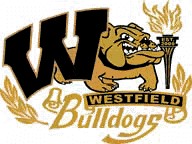 Westfield High School  Band Booster Organization Senior Scholarship Applications Instructions  	4700 Stonecroft Boulevard, Chantilly, Virginia 20151 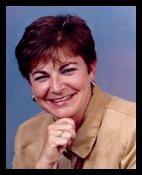 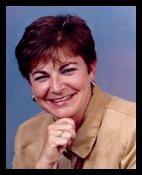 Laura McBride Music Education and Spirit Scholarships The Westfield High School Band Booster Organization is pleased to offer: The Laura McBride Memorial Music Education Scholarship to a college-bound senior band member for the 2023-2024 academic year who is committed to a career in music education and The Laura McBride Spirit Scholarship to a collegebound senior band member for the 2023-2024 academic year who intends to participate in a collegiate music program. These scholarships give college-bound senior band members, who intend to continue with music in college, an opportunity to be awarded a scholarship in recognition of their time as part of the Westfield High School band program.   The scholarship committee intends that the criteria for the band scholarship be weighted more heavily on the participation and commitment of the student in and to the WHS band program. Non-music related activities and letters of recommendation are used as tiebreakers when the scholarship applicants are of equal stature in the band criteria. Financial need will not be used as criteria for this application. ELIGIBILTY REQUIREMENTS Laura McBride Music Education and Spirit Scholarship Eligibility Requirements The Westfield High School Band Scholarship recipients must be a graduating senior (June 2024); a current member of a band ensemble; and consistently demonstrate good citizenship, integrity, and the desire to positively impact the Westfield High School Band program as evidenced by the student's attitude, grades and actions.  Consideration of scholarship awards is guided by the following criteria: Laura McBride Music Education Scholarship – for student committed to career in music education Have been a member of a high school music program for four consecutive years, the last two of which must have been completed at Westfield High School. Exceptions to this may be considered on a case-by-case basis. Submit one letter of recommendation from an adult (clergy, employer, private instructor neighbor, but not a relative or WHS teacher). Be accepted to a two or four-year college/university or other accredited post-secondary program in the field of music at the time of application.  Submit a typewritten, double-spaced essay, no more than two pages in length.  The essay must consist of three parts:   Provide advice to a freshman student newly entering the WHS band program;  Describe the importance of the music program in your high school experience.  Describe how experiences in the WHS music program inspired you to pursue a career in music education. Be committed to a career in Music Education.  Laura McBride Music Spirit Scholarship – for student who intends to participate in a collegiate music program  Have been a member of a high school music program for four consecutive years, the last two of which must have been completed at Westfield High School. Exceptions to this may be considered on a case-by-case basis. Submit one letter of recommendation from an adult (clergy, employer, private instructor neighbor, but not a relative or WHS teacher). Be accepted to a two or four-year college/university or other accredited post-secondary school that has a music program at the time of application.  Submit a typewritten, double-spaced essay, no more than two pages in length. The essay must consist of two parts:   Provide advice to a freshman student newly entering the WHS band program;  o Describe the importance of the music program in your high school experience.  Note:  Recipients must by accepted to a two or four-year college/university by June 1, 2024.  If the selected recipient is not accepted by June 1, 2024, another recipient will be selected. All Applicants must: Complete an application form, which will be accessible electronically through the Westfield Band Booster website at http://www.westfieldband.org/ or by paper copy in the band room and Westfield Career Center. Scholarship Selection Process The completed Application, along with the required essay must be submitted via email: by 5 PM, Friday, May 3, 2024 to:  Mr. Shawn Spengler Vice President Westfield High School Band Booster Organizationsspengler@inpursuit.com Subject:  Band Booster Scholarship – Applicant’s Last Name Letters of recommendation must also be submitted via email from the recommending adult by 5pm, Friday, May 9, 2024, to: sspengler@inpursuit.comSubject:  Letter of Recommendation – Applicant’s Last Name The Scholarship Selection Committee, which consists of three to six parents (excluding the parents or guardian of a senior), will review the applications and rank them according to the selection criteria and eligibility requirements. The Selection Committee will make its decision based upon the submitted applications. The scholarships will be announced at the Senior awards ceremony.  Scholarship checks will be sent directly to the recipient's college or university upon submission of required information to the WHSBBO Treasurer. About the Westfield High School Band Boosters Organization The Westfield High School Band Booster Organization is recognized by the Internal Revenue Service as a 501(c)(3) charitable organization.  Donations may be tax deductible as charitable contributions. 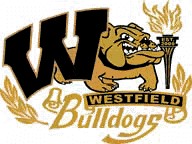 	 	4700 Stonecroft Boulevard, Chantilly, Virginia 20151 Applicant’s name _________________________________________________________ Address_________________________________________________________________ 	 	(street, city, state, zip) ________________________________________________________________________ Telephone ___________________ (home) Telephone ___________________ (cell) E-mail address _______________________________ Please check that the following pages are included in this application: ❑ Cover page with applicant’s identification information and valid signatures. ❑ Completed scholarship application. ❑ One letter of recommendation from an adult (pastor, priest, employer, private instructor, or neighbor, but not a relative or WHS teacher), ❑ Typewritten, double-spaced essay, no more than two pages in accordance with the eligibility requirements listed for the two scholarships.  If you are selected for a scholarship, the scholarship funds will be sent directly to your college or university. To the best of my knowledge, the information provided in this application is correct. Academics: Indicate participation in the following music-related activities and give year(s): 	❑ Festival 	 	❑ Solo & Ensemble 	 	❑ District/Regional Groups 	 	❑ Other Competitions 	 	❑ Other 	 Music-related clubs, honors, and other activities.  List each activity and number of years of participation.  Include pep band, music letters, pins, and awards. ________________________________________________________________________ ________________________________________________________________________________________________________________________________________________ ________________________________________________________________________ List all music-related leadership positions and years held. ________________________________________________________________________ ________________________________________________________________________ List overall GPA. ________________________________________________________________________ List any music related community activities; community music groups, music camps, teaching/mentoring, and others as well as awards and the years participating.  ________________________________________________________________________ ________________________________________________________________________ ________________________________________________________________________ List any other community or school activities; volunteer activities, Scouts, sports and other activities as well as any awards and the years participating. ________________________________________________________________________ ________________________________________________________________________ ________________________________________________________________________ ________________________________________________________________________ ________________________________________________________________________ List colleges or universities to which you applied. ________________________________________________________________________ ________________________________________________________________________ List colleges or universities where you hope to attend. ________________________________________________________________________ Intended major or field of study: ________________________________________________________________________Applicant’s Signature  Date Parent’s Signature Date Academic YearFreshman SophomoreJunior SeniorMarching BandWind SymphonySymphonic BandConcert BandAdvanced Jazz BandJazz EnsembleSymphonic OrchestraPercussion EnsembleColor Guard/Battery